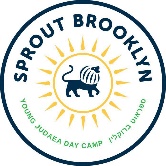 Young Judaea Sprout Brooklyn MESSH SpecialistJoin our team as the Young Judaea Sprout Brooklyn Camper Care Manager and be at the forefront of ensuring the Mental, Emotional, Social wellbeing of our campers and staff. Collaborate closely with the Director and our summer leadership team, you’ll tackle any issue that arises during the camp season with positivity and skill. As our MESH Specialist, you’ll provide invaluable guidance to campers and staff, empowering them to make healthy, responsible, and respectful choices. Your role includes training staff on fostering positive social interactions, managing challenging camper behaviors and interpersonal disputes, identifying, and supporting campers with special needs, among other critical topics.  You’ll embody Sprout Brooklyn’s core values, fostering strong relationships with both campers and staff while demonstrating exceptional communication skills. Flexibility is key in this role, as you'll navigate various situations with compassion and empathy. While you won't have direct programmatic responsibilities, you'll lead pre-camp training sessions and ongoing staff development, ensuring our team is equipped to handle any situation that arises. Responsibilities:Lead in determining appropriate responses to camper and staff issues related to social, emotional, and mental healthSupport staff in managing challenging situations and addressing camper needsPre Camp Conversations with special need camper familiesParticipate in supervisor and staff training prior to campMonitor and support the well-being of campers and staff, communicating with the Director as neededDocument incidents, design intervention plans, and provide guidance after crisesWork with individuals and groups, as requiredCommunicate with parents as necessaryServe as a positive role model and uphold camp valuesPerform other duties as assigned by the Camp DirectorQualifications:Master’s Degree/Social Work, Counseling, Psychology, or similar field preferredPrevious experience in camp, school, or similar environments preferredExperience in mental, social, and emotional health for childrenAbility to think and act swiftly in high-stress situationsExcellent written and verbal communication skills, detail orientedCaring, empathetic, and patient demeanor with a proactive and enthusiastic approachAbility to work independently and collaboratively as part of a teamTop of FormInterested in applying? Please contact Rachel Bloom atrachel@sproutbrooklyn.org or 914-595-6835